Грехов Гордей Гордеевич 1950г.р.Живёт в  селе Лучаново. Образование среднее. Занимается плетением корзин  с 1990 гТел. для связи 89521765005 (Татьяна Васильевна Безукладникова)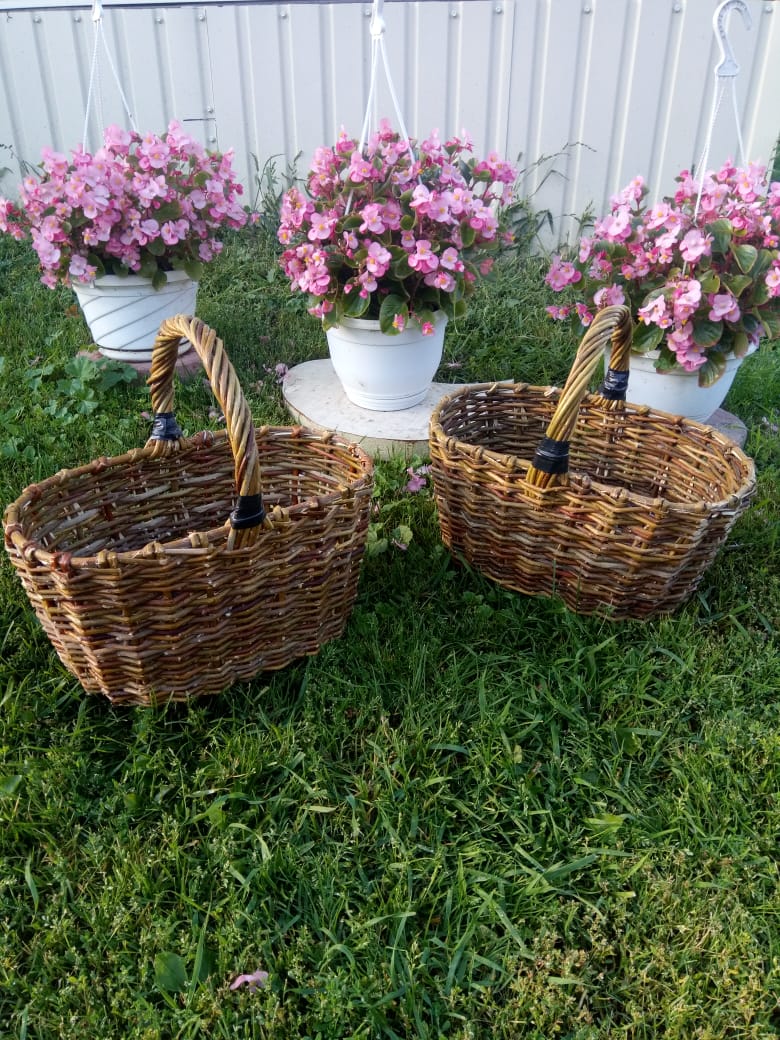 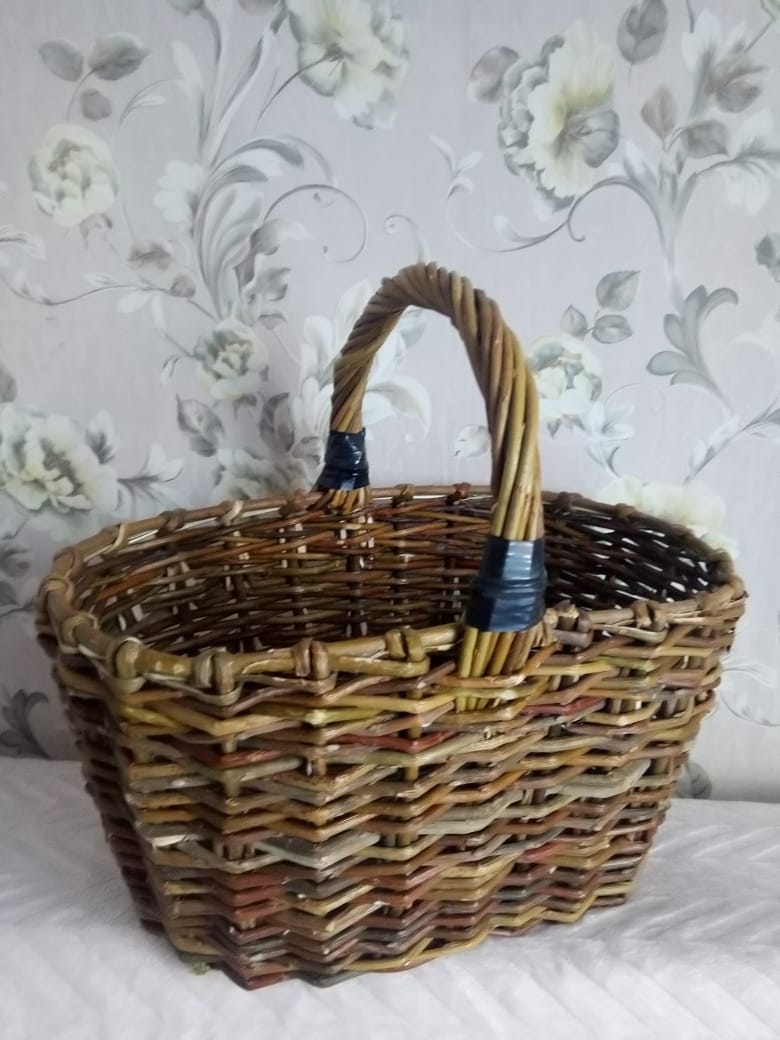 